HDI CATS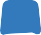 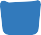 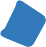 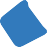 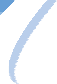 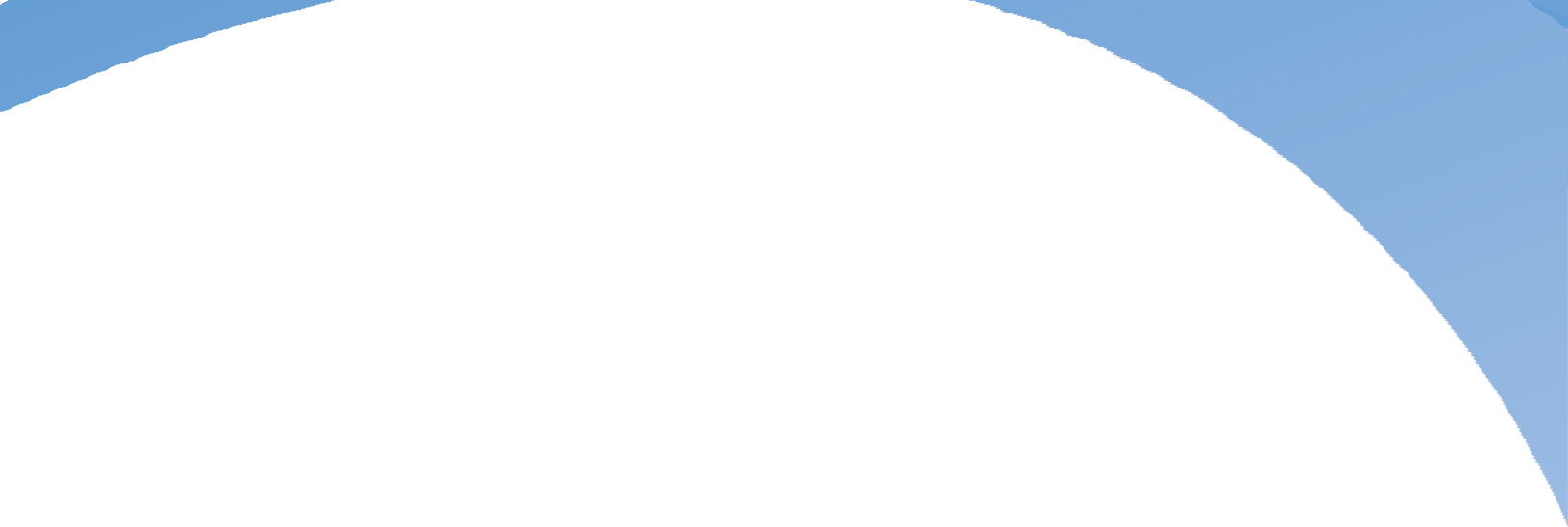 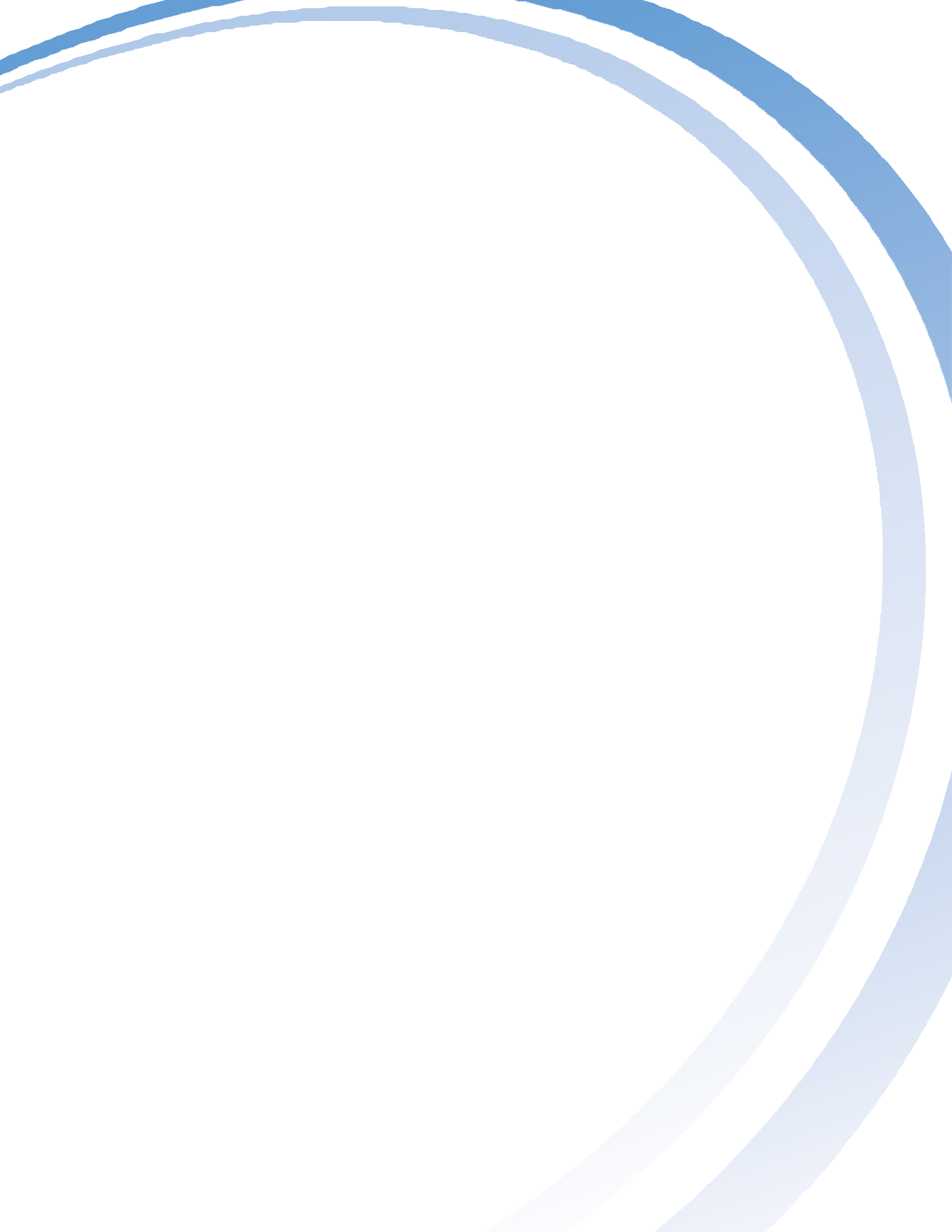 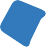 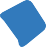 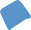 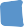 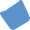 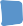 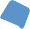 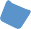 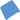 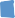 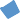 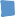 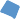 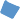 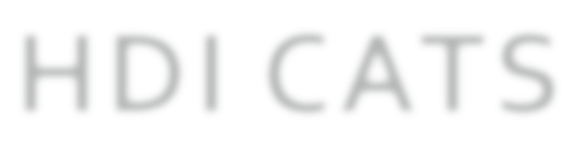 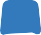 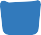 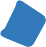 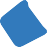 center for assistive technology services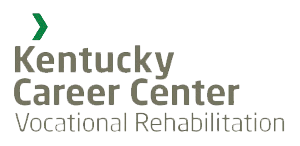 with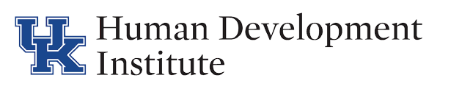 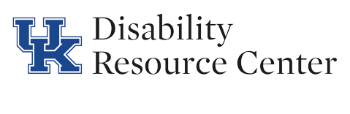 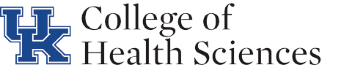 2019 Spring Institute in Assistive TechnologyMarch 28, 20198:30am - 4:30pmGatton Student Center, University of KentuckySessions, user panel, and hands on demonstrations of a variety of AT devices.Lunch will be providedRESNA and CRCC CEUs availableFREE for students, researchers, faculty, staff and community members!
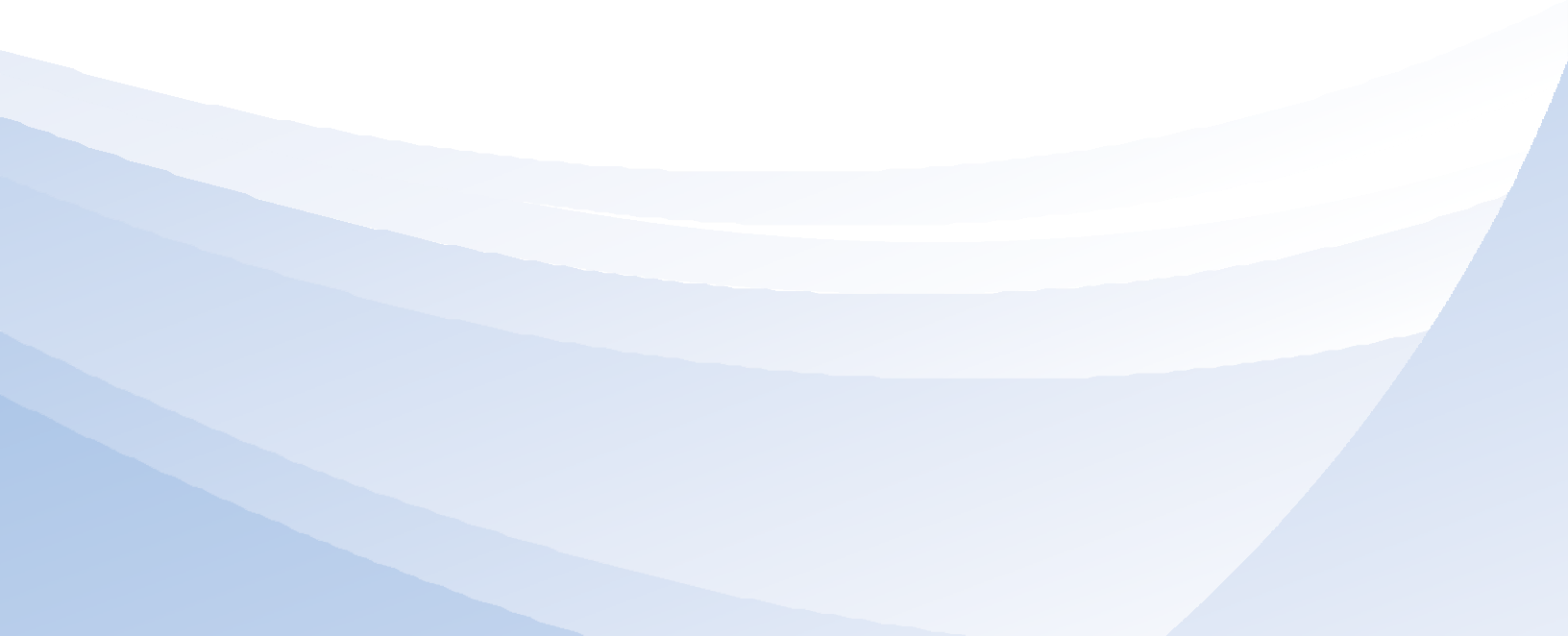 FeaturingDr. Rory Cooper, University of Pittsburgh Rosi Cooper, University of Pittsburgh Dr. Phillip Rumrill, Kent State University Dr. Jarod Giger, University of KentuckyRegister online at http://bit.ly/SpringATInstituteQuestions? Contact hdiatcenter@l.uky.edu